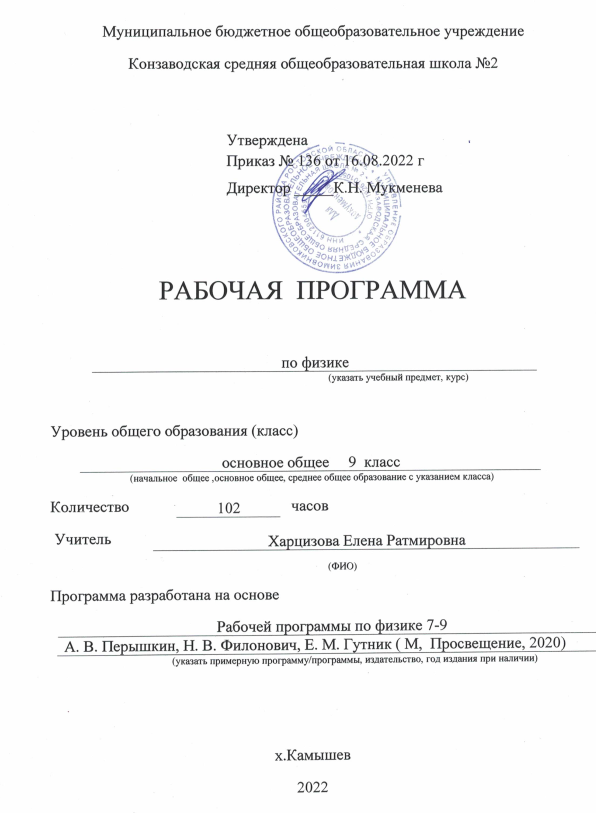 Пояснительная записка    Нормативно-правовое  обеспечение программы по предметуфизика 9 класс:1.Федеральный закон «Об образовании в Российской Федерации» № 273-ФЗ от 29.12.2012г.(с изменениями от 01.07.2020г. №304)2. Федеральный государственный образовательный стандарт основного  общего образования (приказ Минобрнауки России от 17.12.2010 г. №1897 с изменениями от 29.12.2014 г. №1644, от 31.12.2015 г. №1577) 3. Письмо Минобразования Ростовской области от 31.05.2019г. №24/4.1-7171 «Рекомендации по составлению учебного плана образовательных организаций, реализующих основные образовательные программы начального общего, основного общего, среднего общего образования, расположенных на территории Ростовской области» на 2021-2022 учебный год.4. Приказ министерства образования и науки Российской Федерации от 28.12.2018г. №345 (ред. от   18.05.2020) «О внесении изменений в федеральный перечень учебников, рекомендуемых к использованию при реализации имеющих государственную аккредитацию образовательных программ начального общего, основного общего, среднего общего образования, утвержденный приказом Министерства образования и науки Российской Федерации от 31 марта 2014 г. №253»    5.СП  3.1/2.4.3598-20 «Санитарно-эпидемиологические требования к устройству, содержанию и организации работы образовательных организаций и других объектов социальной инфраструктуры для детей и молодёжи в условиях распространения новой коронавирусной инфекции (COVID-19) в эпидемиологическом сезоне 2021-2022годов.6. Областной закон  от 14.11.2013 г. №26 –ЗС «Об образовании в Ростовской области» (в ред.от 24.04.2015г. №362-ЗС)7. Основная образовательная программа основного общего образования МБОУ  Конзаводской  СОШ № 2 на 2021- 2022 учебный год, пр.от 18.08.2021 г. №1408. Примерная программа основного общего образования - М., Просвещение, 20209. Авторская программа по физике 7-9 класс  Е.М. Гутник, А. В. Перышкин, (М, Дрофа, 2020).Изучение физики в 9 классе направлено на достижение следующих целей:усвоение учащимися смысла основных понятий и законов физики, взаимосвязи между ними;формирование системы научных знаний о природе, ее фундаментальных законах для построения представления о физической картине мира;систематизация знаний о многообразии объектов и явлений природы, о закономерностях процессов и о законах физики для осознания возможности разумного использования достижений науки в дальнейшем развитии цивилизации;формирование убежденности в познаваемости окружающего мира и достоверности научных методов его изучения;организация экологического мышления и ценностного отношения к природе;развитие познавательных интересов и творческих способностей учащихся, а также интереса к расширению и углублению физических знаний и выбора физики как профильного предмета.Достижение целей обеспечивается решением следующих задач:знакомство учащихся с методом научного познания и методами исследования объектов и явлений природы;приобретение учащимися знаний о механических, тепловых, электромагнитных и квантовых явлениях, физических величинах, характеризующих эти явления;формирование у учащихся умений наблюдать природные явления и выполнять опыты, лабораторные работы и экспериментальные исследования с использованием измерительных приборов, широко применяемых в практической жизни;овладение учащимися такими общенаучными понятиями, как природное явление, эмпирически установленный факт, проблема, гипотеза, теоретический вывод, результат экспериментальной проверки;понимание учащимися отличий научных данных от не
проверенной информации, ценности науки для удовлетворения бытовых, производственных и культурных потребностей человека.II. Общая характеристика учебного предметаКонцепция, заложенная в содержании учебного материалаВ основной школе учащиеся должны овладеть навыками самостоятельного приобретения новых знаний, организации учебной деятельности, постановки целей, планирования, самоконтроля и оценки результатов своей деятельности, умениями предвидеть возможные результаты своих действий.Школьный курс физики — системообразующий для естественнонаучных предметов, поскольку физические законы, лежащие в основе мироздания, являются основой содержания курсов химии, биологии, географии и астрономии.Физика вооружает школьников научным методом познания, позволяющим получать объективные знания об окружающем мире.В 7 и 8 классах происходит знакомство с физическими явлениями, методом научного познания, формирование основных физических понятий, приобретение умений измерять физические величины, проводить лабораторный эксперимент по заданной схеме. В 9 классе начинается изучение основных физических законов, лабораторные работы становятся более сложными, школьники учатся планировать эксперимент самостоятельно.Приоритетами для школьного курса физики на этапе основного общего образования являются:Познавательная деятельность.Информационно-коммуникативная деятельность.Обоснование выбора УМК «Физика 9 » для реализации рабочей учебной программы.  При отборе и разработке программы учитывались особенности класса.Я выбрала УМК А.В.Пёрышкина «Физика 9», т.к. он ориентирован  на педагогическую поддержку всех обучающихся. Это позволит обучающимся данного класса  достичь планируемых результатов  базового уровня.В учебник включены следующие основные разделы: "Законы взаимодействия и движения тел", "Механические колебания и волны. Звук", "Электромагнитные явления", "Строение атома и атомного ядра. Использование энергии атомных ядер".
В книге использованы материалы известного педагога и методиста Александра Васильевича Перышкина. Этот учебник отличает ясность, краткость и доступность изложения. На основе знаний, полученных в 7 и 8 классах, изложение материала ведется на более высоком уровне.
Достоинством учебника являются также подробно описанные и снабженные рисунками демонстрационные опыты и экспериментальные задачи, рекомендуемые программой по физике.Учебник для 9 класса входит в состав учебно-методического комплекта (УМК) по физике для 9 класса. В состав УМК входит учебник, методическое пособие для учителей.«Физика », автор -  А.В.Пёрышкина, имеет гриф «Рекомендовано» Министерством образования и науки РФ, включен в Федеральный перечень учебников. 
Программа предусматривает формирование у школьников общеучебных умений и навыков, универсальных способов деятельности и ключевых компетенций. Учебник  дает возможность организовать учебный процесс, учитывая индивидуальные и психологические особенности обучающихся. Данный учебник позволяет реализовать ФГОС ООО.III. Место учебного предмета «Физика» в  учебном плане.Срок реализации рабочей программы  -1 годУровень программы - базовый. ФГОС на изучение физики в 9 классе на уровне основной ОО отводит 3 часа в неделю. Учитывая продолжительность учебного года (34 недели), планирование составлено на 102 часа в год. Объем учебной нагрузки, согласно учебного плана ОО на 2020/2021 учебный год, 3 часа в неделю. Количество часов в неделю на изучение предмета согласно программе - 3 часа. Т.к. учебный год включает  праздничные дни, были объединены уроки: 3.11 с 22.10, 4.11 с уроком 5.11 и 23.02 с уроком 24.02  За счет уплотнения материала годовое календарное планирование рассчитано на 99 часовIV. Ценностные ориентиры содержания учебного курсаЦенностные ориентиры содержания курса физики в основной школе определяются спецификой физики как науки. Понятие «ценности» включает единство объективного (сам объект) и субъективного (отношение субъекта к объекту), поэтому в качестве ценностных ориентиров физического образования выступают объекты, изучаемые в курсе физики, к которым у учащихся формируется ценностное отношение. При этом ведущую роль играют познавательные ценности, так как данный учебный предмет входит в группу предметов познавательного цикла, главная цель которых заключается в изучении природы. Основу познавательных ценностей составляют научные знания, научные методы познания, а ценностная ориентация, формируемая у учащихся в процессе изучения физики, проявляется:  в признании ценности научного знания, его практической значимости, достоверности;  в осознании ценности физических методов исследования живой и неживой природы;  в понимании сложности и противоречивости самого процесса познания как извечного стремления к Истине. В качестве объектов ценности труда и быта выступают творческая созидательная деятельность, здоровый образ жизни, а ценностная ориентация содержания курса физики может рассматриваться как формирование:  уважительного отношения к созидательной, творческой деятельности;  понимания необходимости эффективного и безопасного использования различных технических устройств;  потребности в безусловном выполнении правил безопасного использования веществ в повседневной жизни;  сознательного выбора будущей профессиональной деятельности. Курс физики обладает возможностями для формирования коммуникативных ценностей, основу которых составляют процесс общения, грамотная речь, а ценностная ориентация направлена на воспитание у учащихся:  правильного использования физической терминологии и символики;  потребности вести диалог, выслушивать мнение оппонента, участвовать в дискуссии;  способности открыто выражать и аргументированно отстаивать свою точку зрения.V. Личностные, метапредметные и предметные результаты освоения  физикиНовая парадигма образования, реализуемая ФГОС, - это переход от школы информационно-трансляционной к школе деятельностной, формирующей у обучающихся универсальные учебные действия, необходимые для решения конкретных личностно значимых задач. Поэтому изучение математики на уровне основного общего образования направлено на достижение следующих целей: В направлении личностного развития:• сформирование познавательных интересов, интеллектуальных и творческих способностей учащихся;• убежденность в возможности познания природы, в необходимости разумного использования достижений науки и технологий для дальнейшего развития человеческого общества, уважение к творцам науки и техники, отношение к физике как элементу общечеловеческой культуры;• самостоятельность в приобретении новых знаний и практических умений;• мотивация образовательной деятельности школьников на основе личностно ориентированного подхода;• формирование ценностных отношений друг к другу, учителю, авторам открытий и изобретений, результатам обучения.В метапредметном направлении:• овладение навыками самостоятельного приобретения новых знаний, организации учебной деятельности, постановки целей, планирования, самоконтроля и оценки результатов своей деятельности, умениями предвидеть возможные результаты своих действий;• понимание различий между исходными фактами и гипотезами для их объяснения, теоретическими моделями и реальными объектами, овладение универсальными учебными действиями на примерах гипотез для объяснения известных фактов и экспериментальной проверки выдвигаемых гипотез, разработки теоретических моделей процессов или явлений;• формирование умений воспринимать, перерабатывать и предъявлять информацию в словесной, образной, символической формах, анализировать и перерабатывать полученную информацию в соответствии с поставленными задачами, выделять основное содержание прочитанного текста, находить в нем ответы на поставленные вопросы и излагать его;• приобретение опыта самостоятельного поиска, анализа и отбора информации с использованием различных источников и новых информационных технологий для решения поставленных задач;• развитие монологической и диалогической речи, умения выражать свои мысли и способности выслушивать собеседника, понимать его точку зрения, признавать право другого человека на иное мнение;• освоение приемов действий в нестандартных ситуациях, овладение эвристическими методами решения проблем;• формирование умений работать в группе с выполнением различных социальных релей, представлять и отстаивать свои взгляды и убеждения, вести дискуссию.Предметные результаты:• знания о природе важнейших физических явлений окружающего мира и понимание смысла физических законов. Раскрывающих связь изученных явлений;• умения пользоваться методами научного исследования явлений природы, проводить наблюдения, планировать и выполнять эксперименты, обрабатывать результаты измерений, представлять результаты измерений с помощью таблиц, графиков и формул, обнаруживать зависимости между физическими величинами, объяснять полученные результаты и делать выводы, оценивать границы погрешностей результатов измерений;• умения применять теоретические знания по физике на практике, решать физические задачи на применение полученных знаний;• умения и навыки применять полученные знания для объяснения принципов действия важнейших технических устройств, решения практических задач повседневной жизни, обеспечения безопасности своей жизни, рационального природопользования и охраны окружающей среды;• формирование убеждения в закономерной связи и познаваемости явлений природы, в объективности научного знания, высокой ценности науки в развитии материальной и духовной культуры людей;• развитие теоретического мышления на основе формирования умений устанавливать факты, различать причины и следствия, строить модели и выдвигать гипотезы, отыскивать и формулировать доказательства выдвинутых гипотез, выводить из экспериментальных фактов и теоретических моделей физические законы;• коммуникативные умения докладывать о результатах своего исследования, участвовать в дискуссии, кратко и точно отвечать на вопросы, использовать справочную литературу и другие источники информации.Программа предусматривает формирование у школьников общеучебных умений и навыков, универсальных способов		VI.Содержание учебного предметаЗаконы взаимодействия и движения тел (34 ч)Материальная точка. Система отсчета. Перемещение. Скорость прямолинейного равномерного движения. Прямолинейное равноускоренное движение: мгновенная скорость, ускорение, перемещение. Графики зависимости кинематических величин от времени при равномерном и равноускоренном движении. Относительность механического движения. Геоцентрическая и гелиоцентрическая системы мира. Инерциальная система отсчета. Законы Ньютона. Свободное падение. Невесомость. Закон всемирного тяготения. [Искусственные спутники Земли.]1 Импульс. Закон сохранения импульса. Реактивное движение.ФРОНТАЛЬНЫЕ ЛАБОРАТОРНЫЕ РАБОТЫ1. Исследование равноускоренного движения без начальной скорости.Предметными результатами обучения по данной теме являются:— понимание и способность описывать и объяснять физические явления: поступательное движение, смена дня и ночи на Земле, свободное падение тел, невесомость, движение по окружности с постоянной по модулю скоростью;— знание и способность давать определения/описания физических понятий: относительность движения, геоцентрическая и гелиоцентрическая системы мира; [первая космическая скорость], реактивное движение; физических моделей: материальная точка, система отсчета; физических величин: перемещение, скорость равномерного прямолинейного движения, мгновенная скорость и ускорение при равноускоренном прямолинейном движении, скорость и центростремительное ускорение при равномерном движении тела по окружности, импульс;— понимание смысла основных физических законов: законы Ньютона, закон всемирного тяготения, закон сохранения импульса, закон сохранения энергии и умение применять их на практике;— умение приводить примеры технических устройств и живых организмов, в основе перемещения которых лежит принцип реактивного движения; знание и умение объяснять устройство и действие космических ракет-носителей;— умение измерять: мгновенную скорость и ускорение при равноускоренном прямолинейном движении, центростремительное ускорение при равномерном движении по окружности;— умение использовать полученные знания в повседневной жизни (быт, экология, охрана окружающей среды).Механические колебания и волны. Звук (15ч)Колебательное движение. Колебания груза на пружине. Свободные колебания. Колебательная система. Маятник. Амплитуда, период, частота колебаний. [Гармонические колебания]. Превращение энергии при колебательном движении. Затухающие колебания. Вынужденные колебания. Резонанс. Распространение колебаний в упругих средах. Поперечные и продольные волны. Длина волны. Связь длины волны со скоростью ее распространения и периодом (частотой). Звуковые волны. Скорость звука. Высота, тембр и громкость звука. Эхо. Звуковой резонанс. [Интерференция звука].ФРОНТАЛЬНАЯ ЛАБОРАТОРНАЯ РАБОТА3. Исследование зависимости периода и частоты свободных колебаний маятника от длины его нити.Предметными результатами обучения по данной теме являются:— понимание и способность описывать и объяснять физические явления: колебания математического и пружинного маятников, резонанс (в том числе звуковой), механические волны, длина волны, отражение звука, эхо; — знание и способность давать определения физических понятий: свободные колебания, колебательная система, маятник, затухающие колебания, вынужденные колебания, звук и условия его распространения; физических величин: амплитуда, период и частота колебаний, собственная частота колебательной системы, высота, [тембр], громкость звука, скорость звука; физических моделей: [гармонические колебания], математический маятник;— владение экспериментальными методами исследования зависимости периода и частоты колебаний маятника от длины его нити.Электромагнитное поле (25 ч)Однородное и неоднородное магнитное поле. Направление тока и направление линий его магнитного поля. Правило буравчика. Обнаружение магнитного поля. Правило левой руки. Индукция магнитного поля. Магнитный поток. Опыты Фарадея. Электромагнитная индукция. Направление индукционного тока. Правило Ленца. Явление самоиндукции. Переменный ток. Генератор переменного тока. Преобразования энергии в электрогенераторах. Трансформатор. Передача электрической энергии на расстояние. Электромагнитное поле. Электромагнитные волны. Скорость распространения электромагнитных волн. Влияние электромагнитных излучений на живые организмы. Колебательный контур. Получение электромагнитных колебаний. Принципы радиосвязи и телевидения. [Интерференция света.] Электромагнитная природа света. Преломление света. Показатель преломления. Дисперсия света. Цвета тел. [Спектрограф и спектроскоп.] Типы оптических спектров. [Спектральный анализ.] Поглощение и испускание света атомами. Происхождение линейчатых спектров.ФРОНТАЛЬНЫЕ ЛАБОРАТОРНЫЕ РАБОТЫ4. Изучение явления электромагнитной индукции. 5. Наблюдение сплошного и линейчатых спектров испускания.Предметными результатами обучения по данной теме являются:— понимание и способность описывать и объяснять физические явления/процессы: электромагнитная индукция, самоиндукция, преломление света, дисперсия света, поглоще ние и испускание света атомами, возникновение линейчатых спектров испускания и поглощения;— знание и способность давать определения/описания физических понятий: магнитное поле, линии магнитной индукции, однородное и неоднородное магнитное поле, магнитный поток, переменный электрический ток, электромагнитное поле, электромагнитные волны, электромагнитные колебания, радиосвязь, видимый свет; физических величин: магнитная индукция, индуктивность, период, частота и амплитуда электромагнитных колебаний, показатели преломления света;— знание формулировок, понимание смысла и умение применять закон преломления света и правило Ленца, квантовых постулатов Бора;— знание назначения, устройства и принципа действия технических устройств: электромеханический индукционный генератор переменного тока, трансформатор, колебательный контур, детектор, спектроскоп, спектрограф;— [понимание сути метода спектрального анализа и его возможностей].Строение атома и атомного ядра (19 ч)Радиоактивность как свидетельство сложного строения атомов. Альфа-, бета- и гамма-излучения. Опыты Ре-зерфорда. Ядерная модель атома. Радиоактивные превращения атомных ядер. Сохранение зарядового и массового чисел при ядерных реакциях. Экспериментальные методы исследования частиц. Протонно-нейтронная модель ядра. Физический смысл зарядового и массового чисел. Изотопы. Правила смещения для альфа- и бета-распада при ядерных реакциях. Энергия связи частиц в ядре. Деление ядер урана. Цепная реакция. Ядерная энергетика. Экологические проблемы работы атомных электростанций. Дозиметрия. Период полураспада. Закон радиоактивного распада. Влияние радиоактивных излучений на живые организмы. Термоядерная реакция. Источники энергии Солнца и звезд.ФРОНТАЛЬНЫЕ ЛАБОРАТОРНЫЕ РАБОТЫ.6.  Изучение деления ядра атома урана по фотографии треков.7. Изучение треков заряженных частиц по готовым фотографиям.Предметными результатами обучения по данной теме являются:— понимание и способность описывать и объяснять физические явления: радиоактивность, ионизирующие излучения;— знание и способность давать определения/описания физических понятий: радиоактивность, альфа-, бета- и гамма-частицы; физических моделей: модели строения атомов, предложенные Д. Томсоном и Э. Резерфордом; протонно-нейтронная модель атомного ядра, модель процесса деления ядра атома урана; физических величин: поглощенная доза излучения, коэффициент качества, эквивалентная доза, период полураспада;— умение приводить примеры и объяснять устройство и принцип действия технических устройств и установок: счетчик Гейгера, камера Вильсона, пузырьковая камера, ядерный реактор на медленных нейтронах;— умение измерять: мощность дозы радиоактивного излучения бытовым дозиметром;— знание формулировок, понимание смысла и умение применять: закон сохранения массового числа, закон сохранения заряда, закон радиоактивного распада, правило смещения;— владение экспериментальными методами исследования в процессе изучения зависимости мощности излучения продуктов распада радона от времени;— понимание сути экспериментальных методов исследования частиц;— умение использовать полученные знания в повседневной жизни (быт, экология, охрана окружающей среды, техника безопасности и др.).Строение и эволюция Вселенной (5 ч)Состав, строение и происхождение Солнечной системы. Планеты и малые тела Солнечной системы. Строение, излучение и эволюция Солнца и звезд. Строение и эволюция Вселенной.Предметными результатами обучения по данной теме являются:— представление о составе, строении, происхождении и возрасте Солнечной системы;— умение применять физические законы для объяснения движения планет Солнечной системы;— знать, что существенными параметрами, отличающими звезды от планет, являются их массы и источники энергии (термоядерные реакции в недрах звезд и радиоактивные в недрах планет);— сравнивать физические и орбитальные параметры планет земной группы с соответствующими параметрами планет-гигантов и находить в них общее и различное;— объяснять суть эффекта Х. Доплера; формулировать и объяснять суть закона Э. Хаббла, знать, что этот закон явился экспериментальным подтверждением модели нестационарной Вселенной, открытой А. А. Фридманом.Резервное время (3 ч)Общими предметными результатами обучения по данному курсу являются:— умение пользоваться методами научного исследования явлений природы: проводить наблюдения, планировать и выполнять эксперименты, обрабатывать результаты измерений, представлять результаты измерений с помощью таблиц, графиков и формул, обнаруживать зависимости между физическими величинами, объяснять результаты и делать выводы, оценивать границы погрешностей результатов измерений;— развитие теоретического мышления на основе формирования умений устанавливать факты, различать причины и следствия, использовать физические модели, выдвигать гипотезы, отыскивать и формулировать доказательства выдвинутых гипотез.VI. Тематическое планированиеIX. Материально-техническое обеспечение образовательной деятельностиУчебно-методическое обеспечениеГ.С. Ковалева, О.Б. Логинова, Физика Планируемые результаты. Система заданий 7-9 классы., М., Просвещение, 2015А.В. Чебатарев. Дидактические карточки – задания по физике 9 класс. Учебн.-метод. пособие., М., Экзамен, 2016И.О. Громцева, УМК Контрольные и самостоятельные работы по физике, к учебнику А.В. Перышкина  «Физика 9 класс», М., Экзамен, 2015Д.А. Каширин, Е.Г. Квашин, Интерактивное оборудование и интернет-ресурсы в школе, М., Просвешение, 2017Материально-техническое обеспечениеСтол учительский Настенная доска с держателями для таблицТехнические средстваИнтерактивная доскаМного функцианальное устройство (МФУ)ТелевизорМобильный класс (14 компьютеров для обучающихся + 1 компьютер для учителя)КолонкиМикрофонЦифровая лабораторияИнформационное обеспечениеПрограммныесредстваОперационная система – Windows XФайловый менеджер (в составе операционной системы или др.).Антивирусная программа.Программа-архиватор.Клавиатурный тренажер.Интегрированное офисное приложение, включающее текстовый редактор, растровый и векторный графические редакторы, программу разработки презентаций и электронные таблицы.Мультимедиа проигрыватель (входит в состав операционных систем или др.).Интегрированное офисное приложение, включающее текстовый редактор, растровый и векторный графические редакторы, программу разработки презентаций и электронные таблицы.Мультимедиа проигрыватель (входит в состав операционных систем или др.).Программа – распознавательтекста ABBYY FineReader 10.0 Professional EditionPROQuestОбозреватель  - тесты физика 7-11 классыИнтернет-ресурсыРесурсы Единой коллекции цифровых образовательных ресурсов- Режим доступа :  (http://school-collection.edu.ru/)А.Ю. Грязнов, Т.Г. Кудряшова Виртуальны лабораторные работы по физике, 7-9 классы Коллекция мультимедийных уроков Кирилла и Мефодия «Уроки физики 7 класс» (CD).Програмное обеспечение PROQuest, система тестирования в школе ФизикаДемонстрационные пособияПлакаты по основным темам физикиКритерии и нормы оценки знаний обучающихся:Оценка устного ответа	Отметка «5»:	-  ответ полный и правильный на основании изученных теорий;-  материал изложен в определенной логической последовательности, литературным языком;-  ответ самостоятельный.	Ответ «4»:-  ответ полный и правильный на сновании изученных теорий;-  материал изложен в определенной логической последовательности,  при этом допущены две-три несущественные ошибки, исправленные по требованию учителя.	Отметка «З»:-  ответ полный, но при этом допущена существенная ошибка или ответ неполный, несвязный.	Отметка «2»:-  при ответе обнаружено непонимание учащимся основного содержания учебного материала или допущены существенные ошибки,  которые учащийся не может исправить при наводящих вопросах учителя,   отсутствие ответа.2. Оценка экспериментальных умений (пр.р.)	- Оценка ставится на основании наблюдения за учащимися и письменного отчета за работу. Отметка «5»:-  работа выполнена полностью и правильно,  сделаны правильные наблюдения и выводы;-  эксперимент осуществлен по плану с учетом техники безопасности и правил работы с веществами и оборудованием;-  проявлены организационно - трудовые умения, поддерживаются чистота рабочего места и порядок (на столе, экономно используются реактивы).	Отметка «4»:-  работа выполнена правильно,  сделаны правильные наблюдения и выводы, но при этом эксперимент проведен не полностью или допущены несущественные ошибки в работе с веществами и оборудованием. 	Отметка «3»:-  работа выполнена правильно не менее чем наполовину или допущена существенная ошибка в ходе эксперимента в объяснении,  в оформлении работы,   в соблюдении правил техники безопасности на работе с веществами и оборудованием,   которая исправляется по требованию учителя.	Отметка «2»:-  допущены две  (и более)  существенные  ошибки в ходе:  эксперимента, в объяснении,  в оформлении работы,  в соблюдении правил техники безопасности при работе с веществами и оборудованием,  которые учащийся не может исправить даже по требованию учителя;-  работа не выполнена,  у учащегося отсутствует экспериментальные умения.3.   Оценка умений решать расчетные  задачи 	Отметка «5»:-   в логическом рассуждении и решении нет ошибок,  задача решена рациональным способом;	Отметка «4»:-   в логическом рассуждении и решения нет существенных ошибок, но задача решена нерациональным способом,  или допущено не более двух несущественных ошибок.	Отметка «3»:- в логическом рассуждении нет существенных ошибок, но допущена существенная ошибка в математических расчетах.	Отметка «2»:- имеется существенные ошибки в логическом рассуждении и в решении.-  отсутствие ответа на задание.4.  Оценка письменных контрольных работ	Отметка «5»:-  ответ полный и правильный,  возможна несущественная ошибка.	Отметка «4»:- ответ неполный или допущено не более двух несущественных ошибок.	Отметка «3»:-  работа выполнена не менее чем наполовину, допущена одна существенная ошибка и при этом две-три несущественные.	Отметка «2»:-  работа выполнена меньше  чем наполовину или содержит несколько существенных ошибок.-  работа не выполнена.5. Оценка тестовых работ	Тесты, состоящие из пяти вопросов можно использовать после изучения каждого материала (урока). Тест из 10—15 вопросов используется для периодического контроля. Тест из 20—30 вопросов необходимо использовать для итогового контроля. При оценивании используется следующая шкала: для теста из пяти вопросов • нет ошибок — оценка «5»;• одна ошибка - оценка «4»;• две ошибки — оценка «3»;• три ошибки — оценка «2». Для теста из 30 вопросов: • 25—З0 правильных ответов — оценка «5»; • 19—24 правильных ответов — оценка «4»; • 13—18 правильных ответов — оценка «3»; • меньше 12 правильных ответов — оценка «2»При оценке выполнения письменной контрольной работы необходимо учитывать требования единого орфографического режима.Оценивание контрольной работы:выполнение заданий без звездочки оцениваются на «3» балла;выполнение заданий без звездочки  и с одной звездочкой оцениваются на  «4» балла;выполнение заданий без звездочки  и с одной звездочкой и с двумя звездочками  оцениваются на  «5» балловтемаСодержание урокаВид деятельности ученикаЗАКОНЫ ВЗАИМОДЕЙСТВИЯ И ДВИЖЕНИЯ ТЕЛ (34 ч) 6.09-3.12ЗАКОНЫ ВЗАИМОДЕЙСТВИЯ И ДВИЖЕНИЯ ТЕЛ (34 ч) 6.09-3.12 Материальная точка. Система отсчета Описание движения. Материальная точка как модель тела. Критерии замены тела материальной точкой. Поступательное движение. Система отсчета.Демонстрации. Определение координа-ты (пути, траектории, скорости) мате-риальной точки в заданной системе отсчета(по рис. 2, б учебника)— Наблюдать и описывать прямолинейное и равномерное движение тележки с капельницей;— определять по ленте со следами ка-пель вид движения тележки, пройден-ный ею путь и промежуток времени отначала движения до остановки; — обосновывать возможность замены тележки ее моделью — материальной точкой — для описания движенияПеремещениеВектор перемещения и необходимость еговведения для определения положения дви-жущегося тела в любой момент времени.Различие между понятиями «путь» и «пе-ремещение».Демонстрации. Путь и перемещение— Приводить примеры, в которых ко-ординату движущегося тела в любой мо-мент времени можно определить, знаяего начальную координату и совершен-ное им за данный промежуток времениперемещение, и нельзя, если вместо перемещения задан пройденный путь. Определениекоординаты дви-жущегося телаВекторы, их модули и проекции на вы-бранную ось. Нахождение координаты те-ла по его начальной координате и проек-ции вектора перемещения— Определять модули и проекции век-торов на координатную ось;— записывать уравнение для определе-ния координаты движущегося тела в векторной и скалярной форме, использовать его для решения задачПеремеще-ние при прямоли-нейномДля прямолинейного равномерного дви-жения: определение вектора скорости,формулы для нахождения проекции и мо-— Записывать формулы: для нахожде-ния проекции и модуля вектора переме-щения тела, для вычисления координа-равномерномдвижении дуля вектора перемещения тела, формуладля вычисления координаты движущего-ся тела в любой заданный момент време-ни, равенство модуля вектора перемеще-ния пути и площади под графиком скорос-ти.Демонстрации. Равномерное движение, измерение скорости тела при равномерном движении, построение графика зависимости v = v(t), вычисление по этому графику перемещенияты движущегося тела в любой заданныймомент времени;— доказывать равенство модуля векто-ра перемещения пройденному пути иплощади под графиком скорости;— строить графики зависимости. Прямолиней-ное равноускорен-ное движение. Ус-корение Мгновенная скорость. Равноускоренноедвижение. Ускорение.Демонстрации. Определение ускоренияпрямолинейного равноускоренного движе-ния— Объяснять физический смысл поня-тий: мгновенная скорость, ускорение;— приводить примеры равноускорен-ного движения;— записывать формулу для определения ускорения в векторном виде и в виде проекций на выбранную ось;Скорость пря-молинейного рав-ноускоренногодвижения.Формулы для определения вектора скорос-ти и его проекции. График зависимостипроекции вектора скорости от времени приравноускоренном движении для случаев,— Записывать формулы v = v0 + at,vx = v0x + axt, v = v0 + at, читать и стро-ить графики зависимости vx = vx(t);— решать расчетные и качественныеМЕХАНИЧЕСКИЕ КОЛЕБАНИЯ И ВОЛНЫ. ЗВУК (12 ч)МЕХАНИЧЕСКИЕ КОЛЕБАНИЯ И ВОЛНЫ. ЗВУК (12 ч)МЕХАНИЧЕСКИЕ КОЛЕБАНИЯ И ВОЛНЫ. ЗВУК (12 ч) Колебательное движение. Свободные колебания (§ 23)Примеры колебательного движения. Общие черты разнообразных колебаний. Динамика колебаний горизонтального пружинного маятника. Свободные колебания, колебательные системы, маятник. Демонстрации. Примеры колебатель-ных движений (по рис. 52 учебника). Экспериментальная задача на повторение закона Гука и измерение жесткости пружины или шнура— Определять колебательное движение по его признакам;— приводить примеры колебаний;— описывать динамику свободных колебаний пружинного и математического маятников;— измерять жесткость пружины илирезинового шнура Величины,характеризующиеколебательноедвижение (§ 24)Амплитуда, период, частота, фаза колеба-ний. Зависимость периода и частоты маят-ника от длины его нити.Демонстрации. Период колебаний пру-жинного маятника; экспериментальныйвывод зависимости Т ~    —— Называть величины, характеризую-щие колебательное движение;— записывать формулу взаимосвязи пе-риода и частоты колебаний;— проводить экспериментальное иссле-дование зависимости периода колеба-ний пружинного маятника от тп и kЛаборатор-ная работа № 3Лабораторная работа № 3 «Исследованиезависимости периода и частоты свободныхколебаний маятника от длины его нити»— Проводить исследования зависимос-ти периода (частоты) колебаний маят-ника от длины его нити;— представлять результаты измерений и вычислений в виде таблиц;— работать в группе;— слушать отчет о результатах выполнения задания-проекта «Определение качественной зависимости периода коебаний математического маятника от ускорения свободного падения». Затухающиеколебания. Вы-нужденные коле-бания (§ 26)Превращение механической энергии колебательной системы во внутреннюю. Затухающие колебания. Вынужденные колебания. Частота установившихся вынужденных колебаний.Демонстрации. Преобразование энергии в процессе свободных колебаний. Затухание свободных колебаний. Вынужденные колебания— Объяснять причину затухания сво-бодных колебаний;— называть условие существования не-затухающих колебанийРезонанс(§27)Условия наступления и физическая сущность явления резонанса. Учет резонанса в практике.Демонстрации. Резонанс маятников (порис. 68 учебника)— Объяснять, в чем заключается явле-ние резонанса;— приводить примеры полезных и вред-ных проявлений резонанса и пути уст-ранения последних. Распростра-нение колебанийв среде. Волны(§28)Механизм распространения упругих коле-баний. Механические волны. Поперечныеи продольные упругие волны в твердых,жидких и газообразных средах.Демонстрации. Образование и распрост-ранение поперечных и продольных волн (по рис. 69—71 учебника)— Различать поперечные и продольныеволны;— описывать механизм образованияволн;— называть характеризующие волныфизические величины. Длина вол-ны. Скорость рас-пространенияволн (§ 29)Характеристики волн: скорость, длинаволны, частота, период колебаний. Связьмежду этими величинами.Демонстрации. Длина волны (по рис. 72 учебника)— Называть величины, характеризую-щие упругие волны;— записывать формулы взаимосвязимежду ними. Источникизвука. Звуковыеколебания (§ 30)Источники звука — тела, колеблющиеся счастотой 16 Гц — 20 кГц. Ультразвук иинфразвук. Эхолокация.Демонстрации. Колеблющееся тело какисточник звука (по рис. 74—76 учебника)— Называть диапазон частот звуковыхволн;— приводить примеры источников зву-ка;— приводить обоснования того, что звук является продольной волной;— слушать доклад «Ультразвук и инфразвук в природе, технике и медицине», задавать вопросы и принимать участие в обсуждении темыВысота,[тембр] и гром-кость звука (§ 31)Зависимость высоты звука от частоты,а громкости звука — от амплитуды колеба-ний и некоторых других причин. [Тембрзвука.]Демонстрации. Зависимость высоты тона от частоты колебаний (по рис. 79 учебника). Зависимость громкости звука от амплитуды колебаний (по рис. 76 учебника)— На основании увиденных опытов вы-двигать гипотезы относительно зависи-мости высоты тона от частоты, а гром-кости — от амплитуды колебаний ис-точника звука. Распростра-нение звука. Зву-ковые волны (§ 32)Наличие среды — необходимое условиераспространения звука. Скорость звука вразличных средах.Демонстрации. Необходимость упругойсреды для передачи звуковых колебаний(по рис. 80 учебника)— Выдвигать гипотезы о зависимостискорости звука от свойств среды и от еетемпературы;— объяснять, почему в газах скоростьзвука возрастает с повышением темпе-ратурыОтражениезвука. Звуковойрезонанс (§ 33)Отражение звука. Эхо. Звуковой резонанс.Демонстрации. Отражение звуковыхволн. Звуковой резонанс (по рис. 84 учеб-ника)— Объяснять наблюдаемый опыт повозбуждению колебаний одного камер-тона звуком, испускаемым другим ка-мертоном такой же частотыЭЛЕКТРОМАГНИТНОЕ ПОЛЕ (16 ч)ЭЛЕКТРОМАГНИТНОЕ ПОЛЕ (16 ч)ЭЛЕКТРОМАГНИТНОЕ ПОЛЕ (16 ч) Магнитноеполе (§ 35)Источники магнитного поля. Гипотеза Ам-пера. Графическое изображение магнитно-го поля. Линии неоднородного и однородного магнитного поля. Демонстрации. Пространственная модель магнитного поля постоянного магнита. Демонстрация спектров магнитного поля токов— Делать выводы о замкнутости маг-нитных линий и об ослаблении поля судалением от проводников с током Направлениетока и направле-ние линии его маг-нитного поля (§ 36)Связь направления линий магнитного по-ля тока с направлением тока в проводнике.Правило буравчика. Правило правой рукидля соленоида— Формулировать правило правой рукидля соленоида, правило буравчика;— определять направление электриче-ского тока в проводниках и направление линий магнитного поля Обнаруже-ние магнитногополя по его дейст-вию на электриче ский ток. Правилолевой руки (§ 37)Действие магнитного поля на проводник стоком и на движущуюся заряженную час-тицу. Правило левой руки.Демонстрации. Действие магнитного поля на проводник с током (по рис. 104учебника)— Применять правило левой руки;— определять направление силы, дейст-вующей на электрический заряд, дви-жущийся в магнитном поле;— определять знак заряда и направле-ние движения частицы Индукциямагнитного поля.Магнитный поток(§ 38, 39)Индукция магнитного поля. Модуль век-тора магнитной индукции. Линии магнит-ной индукции. Единицы магнитной индук-ции. Зависимость магнитного потока, про-низывающего площадь контура, от пло-щади контура, ориентации плоскостиконтура по отношению к линиям магнит-ной индукции и от модуля вектора магнит-ной индукции магнитного поля— Записывать формулу взаимосвязимодуля вектора магнитной индукции Вмагнитного поля с модулем силы F,действующей на проводник длиной 1,расположенный перпендикулярно ли-ниям магнитной индукции, и силой то-ка/в проводнике;— описывать зависимость магнитногопотока от индукции магнитного поля, пронизывающего площадь контура и от его ориентации по отношению к линиям магнитной индукции Явлениеэлектромагнитнойиндукции (§ 40)Опыты Фарадея. Причина возникновенияиндукционного тока. Определение явле-ния электромагнитной индукции. Техни-ческое применение явления. Демонстрации. Электромагнитная индукция (по рис. 122—124 учебника)— Наблюдать и описывать опыты, подт-верждающие появление электрическо-го поля при изменении магнитного по-ля, делать выводыНаправле-ние индукционно-го тока. ПравилоЛенца (§41)Возникновение индукционного тока в алю-миниевом кольце при изменении проходя-щего сквозь кольцо магнитного потока.Определение направления индукционноготока. Правило ЛенцаДемонстрации. Взаимодействие алюми-ниевых колец (сплошного и с прорезью) с магнитом (по рис. 126—130 учебника)— Наблюдать взаимодействие алюми-ниевых колец с магнитом;— объяснять физическую суть правилаЛенца и формулировать его;— применять правило Ленца и правилоправой руки для определения направле-ния индукционного токаЯвление са-моиндукции (§ 42)Физическая суть явления самоиндукции.Индуктивность. Энергия магнитного полятока.Демонстрации. Проявление самоиндукции при замыкании и размыкании электрической цепи (по рис. 131, 132 учебника)— Наблюдать и объяснять явление самоиндукцииПолучение ипередача перемен-ного электриче-ского тока. Транс-форматор (§ 43)Переменный электрический ток. Электро-механический индукционный генератор(как пример — гидрогенератор). Потериэнергии в ЛЭП, способы уменьшения по-терь. Назначение, устройство и принципдействия трансформатора, его применениепри передаче электроэнергии.Демонстрации. Трансформатор универ-сальный— Рассказывать об устройстве и прин-ципе действия генератора переменноготока;— называть способы уменьшения по-терь электроэнергии передаче ее набольшие расстояния;— рассказывать о назначении, устрой-стве и принципе действия трансформа-тора и его примененииЭлектро-магнитное поле.Электромагнит-ные волны (§ 44,45)Электромагнитное поле, его источник.Различие между вихревым электрическими электростатическим полями. Электро-магнитные волны: скорость, поперечность,длина волны, причина возникновения волн. Получение и регистрация электромагнитных волн.Самостоятельная работа № 2 (по материалу §35—43).Демонстрации. Излучение и прием электромагнитных волн— Наблюдать опыт по излучению иприему электромагнитных волн;— описывать различия между вихре-вым электрическим и электростатиче-ским полямиКолеба-тельный контур.Получение элект-ромагнитных ко-лебаний (§ 46)Высокочастотные электромагнитные коле-бания и волны — необходимые средствадля осуществления радиосвязи. Колеба-тельный контур, получение электромаг-нитных колебаний. Формула Томсона. Демонстрации. Регистрация свободных электрических колебаний (по рис. 140 учебника)— Наблюдать свободные электромаг-нитные колебания в колебательномконтуре;— делать выводы;— решать задачи на формулу ТомсонаПринципырадиосвязи и теле-видения (§ 47)Блок-схема передающего и приемного уст-ройств для осуществления радиосвязи.Амплитудная модуляция и детектирова-ние высокочастотных колебаний— Рассказывать о принципах радиосвя-зи и телевидения;— слушать доклад «Развитие средстви способов передачи информации наагнитная приро-да света (§ 49)Свет как частный случай электромагнит-ных волн. Диапазон видимого излученияна шкале электромагнитных волн. Частицы электромагнитного излучения — фотоны (кванты)— Называть различные диапазоныэлектромагнитных волн. Преломле-ние света. Физиче-ский смысл пока-зателя преломле-ния. Дисперсиясвета. Цвета тел(§50,51)Явление дисперсии. Разложение белогосвета в спектр. Получение белого света пу-тем сложения спектральных цветов. Цветател. Назначение и устройство спектрогра-фа и спектроскопа.Демонстрации. Преломление световоголуча (по рис. 145 учебника). Опыты по рисункам 149—153 учебника— Наблюдать разложение белого светав спектр при его прохождении сквозьпризму и получение белого света путемсложения спектральных цветов с по-мощью линзы;— объяснять суть и давать определениеявления дисперсииТипы опти-ческих спектров(§ 52). Лаборатор-ная работа № 5Сплошной и линейчатые спектры, условияих получения. Спектры испускания и пог-лощения. Закон Кирхгофа. Атомы — ис-точники излучения и поглощения света.Лабораторная работа № 5 «Наблюдениесплошного и линейчатых спектров испу-скания»— Наблюдать сплошной и линейчатыеспектры испускания;— называть условия образованиясплошных и линейчатых спектров ис-пускания;— работать в группе;— слушать доклад «Метод спектрального анализа и его применение в науке и технике»СТРОЕНИЕ АТОМА И АТОМНОГО ЯДРА (11 ч)СТРОЕНИЕ АТОМА И АТОМНОГО ЯДРА (11 ч)СТРОЕНИЕ АТОМА И АТОМНОГО ЯДРА (11 ч). Радиоактив-ность. Модели ато-мов (§ 54)Сложный состав радиоактивного излучения, а, р- и у-частицы. Модель атома Томсона. Опыты Резерфорда по рассеяниюа-частиц. Планетарная модель атома— Описывать опыты Резерфорда: по об-наружению сложного состава радиоактивного излучения и по исследованию спомощью рассеяния а-частиц строения атомаРадиоактив-ные превращенияатомных ядер(§55)Превращения ядер при радиоактивномраспаде на примере а-распада радия. Обоз-начение ядер химических элементов. Массовое и зарядовое числа. Закон сохранениямассового числа и заряда при радиоактивных превращениях— Объяснять суть законов сохранениямассового числа и заряда при радиоактивных превращениях;— применять эти законы при записиуравнении ядерных реакции Открытиепротона и нейтро-на (§57)Выбивание а-частицами протонов из ядератома азота. Наблюдение фотографий обра-зовавшихся в камере Вильсона треков частиц, участвовавших в ядерной реакции. Открытие и свойства нейтрона— Применять законы сохранения мас-сового числа и заряда для записиуравнений ядерных реакцийСостав атом-ного ядра. Ядер-ные силы (§ 58)Протонно-нейтронная модель ядра. Физический смысл массового и зарядового чисел. Особенности ядерных сил. Изотопы— Объяснять физический смысл понятий: массовое и зарядовое числа Энергия свя-зи. Дефект масс(§59)Энергия связи. Внутренняя энергия атом-ных ядер. Взаимосвязь массы и энергии.Дефект масс. Выделение или поглощение энергии в ядерных реакциях— Объяснять физический смысл понятий: энергия связи, дефект массДелениеядер урана. Цеп-ная реакция (§ 60).Лабораторная ра-бота № 7Модель процесса деления ядра урана. Выделение энергии. Условия протекания управляемой цепной реакции. Критическаямасса.Лабораторная работа № 7 «Изучение деления ядра атома урана по фотографии треков»— Описывать процесс деления ядра атома урана;— объяснять физический смысл понятий: цепная реакция, критическая масса;— называть условия протекания управляемой цепной реакцииЯдерный ре-актор. Преобра-зование внутрен-ней энергии атом-ных ядер в элект-рическую энергиюНазначение, устройство, принцип действия ядерного реактора на медленных нейтронах. Преобразование энергии ядер в электрическую энергию. Преимущества инедостатки АЭС перед другими видамиэлектростанций. Дискуссия на тему— Рассказывать о назначении ядерного реактора на медленных нейтронах, егоустройстве и принципе действия;— называть преимущества и недос-татки АЭС перед другими видамиэлектростанцийАтомная энергети-ка (§61, 62)«Экологические последствия использования тепловых, атомных и гидроэлектростанций»Биологичес-кое действие ради-ации. Закон ра-диоактивного рас-пада (§ 63)Физические величины: поглощенная дозаизлучения, коэффициент качества, экви-валентная доза. Влияние радиоактивныхизлучений на живые организмы. Периодполураспада радиоактивных веществ. [За-кон радиоактивного распада.] Способы за-щиты от радиации— Называть физические величины: поглощенная доза излучения, коэффициент качества, эквивалентная доза, период полураспада;— слушать доклад «Негативное воздействие радиации на живые организмы испособы защиты от нее». Термоядер-ная реакция (§ 64).Контрольная рабо-та № 3Условия протекания и примеры термо-ядерных реакций. Выделение энергии иперспективы ее использования. Источники энергии Солнца и звезд.Контрольная работа № 3 по теме «Строение атома и атомного ядра. Использование энергии атомных ядер»— Называть условия протекания термоядерной реакции;— приводить примеры термоядерныхреакции;— применять знания к решению задачСТРОЕНИЕ И ЭВОЛЮЦИЯ ВСЕЛЕННОЙ (5 ч)СТРОЕНИЕ И ЭВОЛЮЦИЯ ВСЕЛЕННОЙ (5 ч)СТРОЕНИЕ И ЭВОЛЮЦИЯ ВСЕЛЕННОЙ (5 ч). Состав, стро-ение и происхож-дение Солнечнойсистемы (§ 65)Состав Солнечной системы: Солнце, восемьбольших планет (шесть из которых имеютспутники), пять планет-карликов, астероиды, кометы, метеорные тела. Формирова-ние Солнечной системы.Демонстрации. Слайды или фотографии небесных объектов— Наблюдать слайды или фотографиинебесных объектов;— называть группы объектов, входя-щих в Солнечную систему;— приводить примеры изменения видазвездного неба в течение суток Большиепланеты Солнеч-ной системы (§ 66)Земля и планеты земной группы. Общ-ность характеристик планет земной группы. Планеты-гиганты. Спутники и кольцапланет-гигантов.Демонстрации. Фотографии или слайды Земли, планет земной группы и планет-гигантов— Сравнивать планеты земной группы;планеты-гиганты;— анализировать фотографии или слайды планетМалые телаСолнечной систе-мы (§ 67)Малые тела Солнечной системы: астероиды, кометы, метеорные тела. Образованиехвостов комет. Радиант. Метеорит. Болид. Демонстрации. Фотографии комет, астероидов— Описывать фотографии малых телСолнечной системыСтроение,излучение и эво-люция Солнца извезд (§ 68)Солнце и звезды: слоистая (зонная) струк-тура, магнитное поле. Источник энергииСолнца и звезд — тепло, выделяемое припротекании в их недрах термоядерных ре-акций. Стадии эволюции Солнца.Демонстрации. Фотографии солнечных пятен, солнечной короны— Объснять физические процессы, происходящие в недрах Солнца и звезд;— называть причины образования пятен на Солнце;— анализировать фотографии солнечной короны и образований в нейСтроение иэволюция Вселен-ной (§ 69)Галактики. Метагалактика. Три возмож-ные модели нестационарной Вселенной,предложенные А. А. Фридманом. Экспериментальное подтверждение Хаббломрасширения Вселенной. Закон Хаббла.Самостоятельная работа № 4 (по материалу§65—68).Демонстрации. Фотографии или слайдыгалактик— Описывать три модели нестационарной Вселенной, предложенные Фридманом;— объяснять, в чем проявляется не-стационарность Вселенной;— записывать закон ХабблаРАССМОТРЕНАСОГЛАСОВАНОЗаместитель  директора по УМР____________С.К.Шахбанова (подпись)16.08.2022г